BICYCLE AND PEDESTRIAN ADVISORY COMMITTEE (BAC and PAC)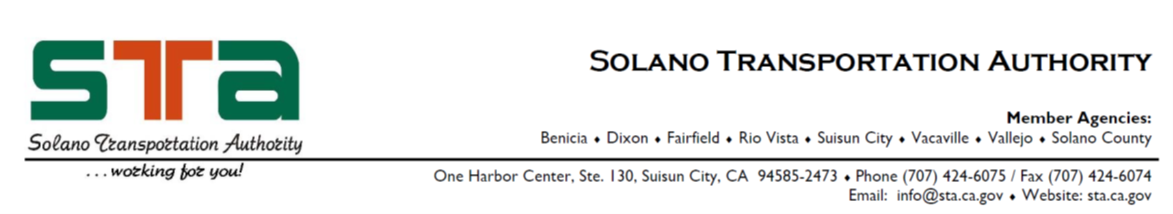 JOINT MEETING AGENDA6:00 p.m., Thursday, May 2, 2019One Harbor Center, Suite 130 Conference Room 1 Suisun City, CA 94585-2473(The BAC meets every first Thursday on odd months, PAC meets every first Thursday on even months, unless otherwise rescheduled.)Questions? Please contact STA Planning Assistant, Triana Crighton (707)399-3230 tcrighton@sta.ca.govTranslation Services: For document translation please call:Para la llamada de traducción de documentos:Para sa mga dokumento tawag sa pagsasalin:Đối với tài liệu gọi dịch:對於文檔翻譯電話ITEMITEMMEMBER/STAFF PERSONCALL TO ORDER / SELF INTRODUCTIONS / CONFIRM QUORUM(6:00 - 6:05 p.m.)CALL TO ORDER / SELF INTRODUCTIONS / CONFIRM QUORUM(6:00 - 6:05 p.m.)Michael Segala, BAC ChairTeresa Booth, PAC ChairApril Wells, STAAPPROVAL OF AGENDA(6:05 - 6:10 p.m.)APPROVAL OF AGENDA(6:05 - 6:10 p.m.)OPPORTUNITY FOR PUBLIC & STAFF COMMENTS(6:10 – 6:20 p.m.)OPPORTUNITY FOR PUBLIC & STAFF COMMENTS(6:10 – 6:20 p.m.)CONSENT CALENDARApprove the following consent item in one motion.(6:20 – 6:25 p.m.)CONSENT CALENDARApprove the following consent item in one motion.(6:20 – 6:25 p.m.)Michael Segala, BAC ChairTeresa Booth, PAC ChairA.STA BAC MEETING MINUTESRecommendation: Approve STA BAC Meeting Minutes of March 7, 2019.Pg. 5April Wells, STAB.STA PAC MEETING MINUTESRecommendation: Approve STA PAC Meeting Minutes of 12-6-18 and 2-7-19.Pg. 7April Wells, STABAC MEMBERSBAC MEMBERSBAC MEMBERSBAC MEMBERSBAC MEMBERSBAC MEMBERSBAC MEMBERSBAC MEMBERSBAC MEMBERSNeal IversonMichael SegalaNancy LundVacantQuinten VoyceJim WheelerLawrence GeeDavid BelefBarbara WoodCity of VacavilleCounty of SolanoChairCity of BeniciaVice - ChairCity of DixonCity ofFairfieldCity ofRio VistaCity ofSuisun CityCity ofVallejoMember-At-LargePAC MEMBERSPAC MEMBERSPAC MEMBERSPAC MEMBERSPAC MEMBERSPAC MEMBERSPAC MEMBERSPAC MEMBERSDiane DooleyTamer TotahSandra NewellKevin McNamaraAaron TrudeauMarilyn RoyseTeresa BoothJoseph JoyceCity of BeniciaCity of FairfieldVice – ChairCity of DixonCity of Rio VistaCity of Suisun CityCity of VacavilleCity of VallejoChairCounty of SolanoVictor AnesBob BermanMember at LargeBay Area Ridge Trail5.SPECIAL ACTION NON-FINANCIALSPECIAL ACTION NON-FINANCIALRobert Guerrero, STAA. Plan Bay Area 2050 Call for Projects(6:25 – 6:35 p.m.)Pg. 156.SPECIAL INFORMATIONAL ITEMS -- DISCUSSIONSPECIAL INFORMATIONAL ITEMS -- DISCUSSIONRobert Guerrero, STAA. PDA & PCA Re-Assessments(6:35 – 6:40 p.m.)Pg. 307.PRESENTATIONSPRESENTATIONSA.TDA-3: SR2S Infrastructure Project – Benicia (6:40 – 6:45 p.m.)Nouae Vue, City of BeniciaB.TDA-3: Green Valley Rd Ridge Trail CrossingRyan Panganiban and Garland Wong, City of Fairfield(6:45 – 6:50 p.m.)C.TDA-3: SR2S Mico-Grants and Education/OutreachKarin Bloesch, STA(6:50 – 6:55 p.m.)D.TDA-3: SR2S Infrastructure Project - VallejoSam Kumar, City of Vallejo(7:00 – 7:05 p.m.)8.ACTION - FINANCIAL ACTION - FINANCIAL A.Transportation Development Act Article 3 (TDA-3) Fiscal Year (FY) 2019-20 Funding RecommendationsRecommendation:Forward a recommendation to the STA TAC and STA Board to approve the following:Approve $100,000 TDA Article 3 Fiscal Year 2019-20 for City of Benicia – SR2S Infrastructure Project;Approve $201,000 TDA Article 3 Fiscal Year 2019-20 for City of Fairfield – Green Valley Rd Ridge Trail Crossing Project;Approve $57,000 TDA Article 3 Fiscal Year 2019-20 for STA – SR2S Micro-Grants and Education/Outreach Project; andApprove $245,920 TDA Article 3 Fiscal Year 2019-20 for City of Vallejo – Bay Trail/Vine Trail Project(7:05 – 7:15 p.m.)Pg. 33Triana Crighton, STA9.ACTION NON-FINANCIALNone.ACTION NON-FINANCIALNone. 10.INFORMATIONAL ITEMS – DISCUSSIONINFORMATIONAL ITEMS – DISCUSSIONA.Bay Area Air Quality Management District (BAAQMD) Transportation Funds for Clean Air FY 19-20 ProjectsPg. 39(7:25 – 7:30 p.m.)Triana Crighton, STAB.Yolo-Solano Air Quality Management District (YSAQMD) Clean Air Funds FY 19-20 ProjectsPg. 43Triana Crighton, STA(7:30 – 7:35 p.m.)C. ATP Update (7:35 – 7:40 p.m.) Triana Crighton, STAD.May is Bike Month Updates  (7:40 – 7:45 p.m.)Triana Crighton, STA11.ADJOURNMENT	The next meeting date of the STA BAC in July 2019 is to be determined. The next meeting of the STA PAC is on Thursday, June 6, 2019.ADJOURNMENT	The next meeting date of the STA BAC in July 2019 is to be determined. The next meeting of the STA PAC is on Thursday, June 6, 2019.Michael Segala, BAC ChairTeresa Booth, PAC ChairUpcoming BAC Meeting DatesUpcoming PAC Meeting DatesThursday, May 2, 2019Thursday, June 6, 2019July 2019 - TBDThursday, August 1, 2019Thursday, September 5, 2019Thursday, October 3, 2019